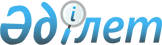 О признании утратившим силу постановление акимата Каракиянского района от 20 октября 2015 года № 284 "О внесении изменений в постановление акимата Каракиянского района от 9 декабря 2014 года № 332 "Об утверждении Положения государственного учреждения "Каракиянский районный отдел образования" акимата Каракиянского района"Постановление акимата Каракиянского района Мангистауской области от 14 июня 2016 года № 182      Примечание РЦПИ.

      В тексте документа сохранена пунктуация и орфография оригинала.

      В соответствии со статьей 27 Закона Республики Казахстан от 6 апреля 2016 года "О правовых актах" акимат Каракиянского района ПОСТАНОВЛЯЕТ:

      1. Признать утратившим силу постановление акимата Каракиянского района от 20 октября 2015 года № 284 "О внесении изменений в постановление акимата Каракиянского района от 9 декабря 2014 года № 332 "Об утверждении Положения государственного учреждения "Каракиянский районный отдел образования" акимата Каракиянского района" (зарегистрировано в Реестре государственной регистрации нормативных правовых актов за № 2879, опубликовано в газете "Қарақия" от 10 декабря 2015 года).

      2. Аппарату акима Каракиянского района (Таубаев А.) в недельный срок направить копию настоящего постановления в Департамент юстиции Мангистауской области и обеспечить его официальное опубликование.

      3. Настоящее постановление вводится в действие со дня подписания и подлежит официальному опубликованию.


					© 2012. РГП на ПХВ «Институт законодательства и правовой информации Республики Казахстан» Министерства юстиции Республики Казахстан
				
      Аким района

А.Дауылбаев
